ROMÂNIA • MINISTERUL EDUCAȚIEI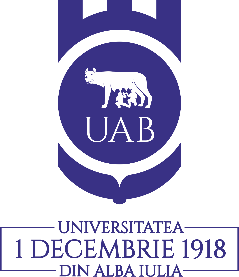 UNIVERSITATEA „1 DECEMBRIE 1918” DIN ALBA IULIAAlba Iulia, Strada: Gabriel Bethlen Nr.5, Cod poștal: 510009 • Tel: +40 258 806130, +4-0258-806273Fax: +40 258 812630 • E-mail: cond@uab.ro												 AprobRector,Prof.univ.dr. Breaz Valer DanielProcedură Operațională [Denumirea procedurii operaționale]Cod: PO – [Nr. procedură din Registrul de evidență PO]   Ediția [……..]      Revizia [……..]      Data [……..]	AvizatPreședinte Comisia de MonitorizareConf.univ.dr. Panaite Ovidiu FlorinVerificat								ElaboratConducător compartiment		        [Nume, Prenume responsabil cu elaborarea procedurii][Nume, Prenume conducător compartiment]				[Semnătură][Semnătură]Pagina de gardă ...............................................................Cuprins .........................................................................1.  Scop .......................................................................2. Domeniu de aplicare ....................................................3. Documente de referință ................................................4. Definiții și abrevieri .....................................................5. Descrierea procedurii ...................................................6.  Responsabilități ..........................................................7.  Formular evidență modificări ..........................................8.  Formular analiză procedură ............................................9.  Formular distribuire procedură ........................................10. Anexe ......................................................................10.1. Diagrama de proces ...................................................Scop[Se va completa conform Ghidului]Domeniu de aplicare[Se va completa conform Ghidului]Documente de referință[Se va completa conform Ghidului]Definiții și abrevieri[Se va completa conform Ghidului]DefinițiiEntitate publică - autoritate publică, instituție publică, companie/societate națională, regie autonomă, societate la care statul sau o unitate administrativ-teritorială este acționar majoritar, cu personalitate juridică, care utilizează/administrează fonduri publice și/sau patrimoniu public.Compartiment - Direcție Generală, Direcție, Departament, Serviciu, Birou, Comisii, inclusiv instituție fără personalitate juridică aflată în subordinea, coordonarea sau sub autoritatea entității;Conducător compartiment - Director General, Director, Șef Departament, Șef Serviciu, Șef Birou;Procedură documentată – modul specific de realizare a unei activități sau a unui proces, editat pe suport de hârtie sau în format electronic; procedurile documentate pot fi proceduri de sistem și proceduri operaționale;Procedura operațională (procedura de lucru) - procedură care descrie un proces sau o activitate care se desfășoară la nivelul unuia sau mai multor compartimente dintr-o entitate, fără aplicabilitate la nivelul întregii entități publice;[Se va completa după caz]AbrevieriEP – Entitate publică;PO – Procedură [Se va complete după caz]Descrierea procedurii[Se va completa conform Ghidului, după caz]Responsabilități[Se va completa conform Ghidului, după caz]Formular evidență modificăriFormular analiză procedurăFormular distribuire (difuzare) procedurăAnexeDiagrama de proces – Anexa AAprobat în Ședința Senatului Universității „1 Decembrie 1918” din Alba Iulia din data de .....P R E Ș E D I N T EConf. univ. dr. Attila Tamas-Szora            									           AVIZATOficiul Juridic		            Consilier juridic Sanda TomuțaNr. crt.EdițieData edițieiRevizieData revizieiNr. pagină modificatăDescrieremodificareSemnăturăconducătorcompartimentNr. crt.CompartimentNume și prenumeconducătorcompartimentÎnlocuitor de dreptsau delegatAvizfavorabilAvizfavorabilAviznefavorabilAviznefavorabilAviznefavorabilNr. crt.CompartimentNume și prenumeconducătorcompartimentÎnlocuitor de dreptsau delegatSemnăturăDataObservațiiSemnăturăDataNr. exemplarCompartimentNume șiprenumeData primiriiSemnăturăData retrageriiproceduriiînlocuiteSemnăturăData intrăriiîn vigoare